Обработка изделий: Кромки фанеры закруглены и шлифованы, окрашены. Для окраски элементов из влагостойкой фанеры применяется водно-дисперсионное покрытие, устойчивое к атмосферному и химическому воздействию. На фанерных элементах нанесено стилизованное изображение износостойкими красками на UV-принтере. Финишное покрытие - водно-дисперсионный лак с добавлением биоцидной добавки НАНОСЕРЕБРО.Изделия из металла имеют плавные радиусы закругления и тщательную обработку швов. Для покрытия изделий из стали используется экологически чистое, обладающее хорошей устойчивостью к старению в атмосферных условиях, стабильностью цвета антикоррозийное, выдерживающее широкий диапазон температур, двойное порошковое окрашивание.В целях безопасности все отдельно выступающие детали и резьбовые соединения закрыты пластиковыми колпачками, края болтов закрыты пластиковыми заглушками.Закладные детали опорных стоек – двойное порошковое окрашивание.Соответствие стандартам: Все изделия ТМ СКИФ спроектированы и изготовлены согласно национальному стандарту РФ, а именно ГОСТ Р52169-2012, ГОСТ Р52168-2012.Оборудование изготовлено по чертежам и техническим условиям изготовителя и соответствует требованиям ТР ЕАЭС 042/2017.Паспорт на изделие: на русском языке, согласно ГОСТ Р 52301-2013, раздел 5.Гарантийный срок на изделия 12 месяцевНазначенный срок службы 10 лет.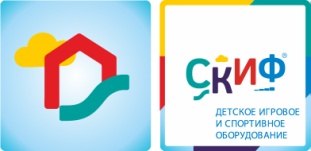 СК 2.03.01 Спортивная серияСК 2.03.01 Спортивная серияСК 2.03.01 Спортивная серияКомплектацияКомплектацияКомплектацияКол-воЕдиница измеренияОбласть применения:Детские игровые комплексы предназначены для детей  от 6 до12 лет и выполняют следующие функции:Создают условия, обеспечивающие физическое развитие ребенка, развивающие координацию движений, преодоление страха высоты, ловкость и смелость, чувство коллективизма в массовых играх.1Качели одноместные на цепяхКачели состоят из металлической сварной подвески из трубы диаметром 32 мм, металл имеет плавные радиусы и тщательную обработку швов, покрыт порошковой краской в красный цвет, цепей и сиденья из фанеры влагостойкой, размер 300х450х18мм. Кромки фанеры тщательно обработаны, фанера окрашена в желтый цвет1шт2Баскетбольная стойка со щитомЩит из влагостойкой фанеры толщиной 18 мм, размер 1000х900. Крепится к стальной стойке из трубы диаметром 42 (1500х460х2460). На щите закреплено баскетбольное кольцо, выполненное из арматуры диаметром 16 мм, внутренний диаметр кольца-450мм, кольцо окрашено в красный цвет1шт3Стойка лестницаКаркас стойки лестницы выполнен из трубы диаметром 42 (1500х700х2460). Перекладины из трубы диаметром  27мм. Расположены с шагом 300 мм. Металл имеет плавные радиусы, тщательную обработку швов, покрыт порошковой краской в красный цвет.1шт1Перекладина с канатом  и кольцами гимнастическимиСостоит из металлической сварной подвески из трубы диаметром 32 мм (L=1700мм), металл имеет плавные радиусы и тщательную обработку швов, покрыт порошковой краской в красный цвет, канат полиамидный диаметром 26 мм, и колец гимнастических, подвешенных к полипропиленовым канатам. В комплект входит- 1 канат для лазанья, два каната для крепления колец и кольца гимнастические.1комплект8Габариты (ДхШхВ), мм5610х1500х28005610х1500х28005610х1500х28009Зона безопасности, мм 8610х45008610х45008610х4500